Added Value to the project – Literary Translating ContestOn February 11th, 2021, English teachers of Béla I Secondary Grammar School, Dormitory and Primary School organized the County Round of Tolna-Somogy County Literary Translating Contest for Secondary School Students for the 27th occasion, online form for the first time. The topic of the County Round was  – The ways we learn effectively.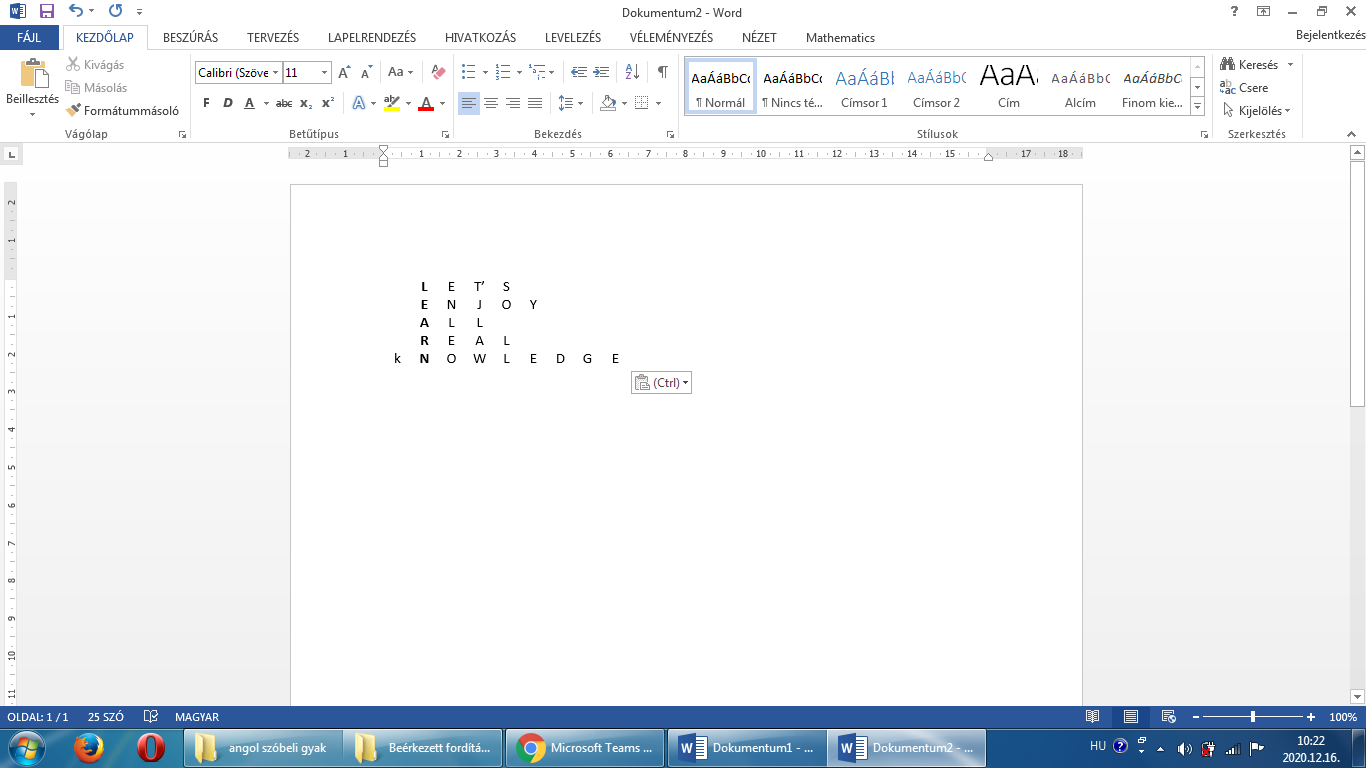 The title indicates well that the topic of this academic year was closely related to learning methodology. The contestants made high-quality and enthusiastic presentations about the certain topic.Talented students of secondary schools from 9th to 12th grades in Tolna and Somogy counties, who are interested in the culture of the English-speaking countries, can join the contest annually. The aim of the contest is to get the learners of secondary schools acquainted with the culture of the target language, to broaden their points of view in culture, literature, arts and civilisation. During the preparatory time the students successfully can develop their critical thinking, problem solving and MOLP skills as well. During the contest, besides their language skills, we detect the contestants’ creativity, presentation skills and intelligence. We motivate them to use the modern info-communicative gadgets and tools. This was the second time when the students can show not just ppt presentations but their videos as well.The contest has two rounds. In the First Round the contestants have to literary translate a short (one-page) text in a certain topic. This annual year it was a part of a research about learning methodology. English teachers of Béla I Secondary Grammar School correct the translations and decide who can join the County Round. The Second Round (the County Round) has two parts – a written one, which contains tasks similar to the Final Exams, and an oral part, when the students can make their presentations.The contest is extremely popular among our students and the students and the teachers of not just secondary grammar schools but secondary vocational schools as well. According to the feedback of the students and their teachers it is a great opportunity to challenge their knowledge about certain topics and improve their skills which they could not improve during the lessons – their IT skills, critical thinking and they consider that preparing for the contest effectively improves the MOLP of the students.